РЕШЕНИЕПОМШУÖМот 20 октября 2020 г. № 2/2020 – 20Руководствуясь Федеральным законом от 06.10.2003 № 131-ФЗ «Об общих принципах организации местного самоуправления в Российской Федерации», статьей 33 Устава муниципального образования городского округа «Сыктывкар», Совет муниципального образования городского округа «Сыктывкар»РЕШИЛ:1. Утвердить Положение об Управлении образования администрации муниципального образования городского округа «Сыктывкар» согласно приложению.2. Признать утратившими силу:2.1. Решение Совета муниципального образования городского округа «Сыктывкар» от 24.09.2014 № 27/2014-398 «Об утверждении Положения об Управлении образования администрации муниципального образования городского округа «Сыктывкар».2.2. Решение Совета муниципального образования городского округа «Сыктывкар» от 28.04.2015 № 33/2015-449 «О внесении изменений и дополнений в решение Совета муниципального образования городского округа «Сыктывкар» от 24.09.2014 № 27/2014-398 «Об утверждении Положения об Управлении образования администрации муниципального образования городского округа «Сыктывкар».2.3. Решение Совета муниципального образования городского округа «Сыктывкар» от 30.08.2016 № 10/2016-126 «О внесении изменений в решение Совета муниципального образования городского округа «Сыктывкар» от 24.09.2014 № 27/2014-398 «Об утверждении Положения об Управлении образования администрации муниципального образования городского округа «Сыктывкар».2.4. Решение Совета муниципального образования городского округа «Сыктывкар» от 19.04.2017 № 20/2017-250 «О внесении изменений в решение Совета муниципального образования городского округа «Сыктывкар» от 24.09.2014 № 27/2014-398 «Об утверждении Положения об Управлении образования администрации муниципального образования городского округа «Сыктывкар».2.5. Решение Совета муниципального образования городского округа «Сыктывкар» от 08.09.2017 № 23/2017-305 «О внесении изменений и дополнений в решение Совета муниципального образования городского округа «Сыктывкар» от 24.09.2014 № 27/2014-398 «Об утверждении Положения об Управлении образования администрации муниципального образования городского округа «Сыктывкар».2.6. Решение Совета муниципального образования городского округа «Сыктывкар» от 06.06.2018 № 30/2018-425 «О внесении изменений в решение Совета муниципального образования городского округа «Сыктывкар» от 24.09.2014 № 27/2014-398 «Об утверждении Положения об Управлении образования администрации муниципального образования городского округа «Сыктывкар».2.7. Решение Совета муниципального образования городского округа «Сыктывкар» от 14.12.2018 № 35/2018-482 «О внесении изменений в решение Совета муниципального образования городского округа «Сыктывкар» от 24.09.2014 № 27/2014-398 «Об утверждении Положения об Управлении образования администрации муниципального образования городского округа «Сыктывкар».2.8. Решение Совета муниципального образования городского округа «Сыктывкар» от 29.08.2019 № 41/2019-561 «О внесении изменений в решение Совета муниципального образования городского округа «Сыктывкар» от 24.09.2014 № 27/2014-398 «Об утверждении Положения об Управлении образования администрации муниципального образования городского округа «Сыктывкар».3. Настоящее решение вступает в силу со дня его принятия.Председатель Совета  МО ГО «Сыктывкар»                                                                           А.Ф. ДюПриложениек решению Совета МО ГО «Сыктывкар»от 20.10.2020 г. № 2/2020-20ПОЛОЖЕНИЕоб управлении образования администрации муниципального образования городского округа «Сыктывкар»Общие положенияУправление образования администрации муниципального образования городского округа «Сыктывкар» (далее по тексту – Управление) является отраслевым органом администрации муниципального образования городского округа «Сыктывкар» (далее – администрация МО ГО «Сыктывкар»), входящим в структуру администрации МО ГО «Сыктывкар».Управление в своей деятельности руководствуется Конституцией Российской Федерации, федеральными законами, указами Президента Российской Федерации, постановлениями и распоряжениями Правительства Российской Федерации, приказами и инструкциями Министерства просвещения Российской Федерации, Конституцией Республики Коми, законами Республики Коми, постановлениями и распоряжениями Правительства Республики Коми, приказами и инструкциями Министерства образования, науки и молодежной политики Республики Коми, Уставом муниципального образования городского округа «Сыктывкар» (далее – МО ГО «Сыктывкар»), решениями Совета МО ГО «Сыктывкар», постановлениями и распоряжениями администрации МО ГО «Сыктывкар» и настоящим Положением.Управление выполняет на территории МО ГО «Сыктывкар» исполнительную и распорядительную функции муниципального органа управления в сфере образования, своей деятельностью обеспечивает решение вопросов местного значения в сфере образования, воспитания и молодежной политики.Управление является юридическим лицом, имеет в оперативном управлении обособленное имущество, самостоятельный баланс, печать с изображением герба МО ГО «Сыктывкар» и вывеску с обозначением своего наименования на русском и коми языках, иные печати, штампы и бланки со своим наименованием, счета, открываемые в установленном законодательством порядке.Полное наименование Управления на русском языке: Управление образования администрации муниципального образования городского округа «Сыктывкар».Сокращенное наименование Управления: УО АМО ГО «Сыктывкар».Полное наименование Управления на коми языке: «Сыктывкар» кар кытшын муниципальнöй юкöнлöн администрацияса йöзöс велöдöмöн веськöдланiн.Местонахождение Управления – 167004, Республика Коми, г. Сыктывкар, ул. Южная, д. 15.Управление в соответствии с муниципальными нормативными правовыми актами МО ГО «Сыктывкар» осуществляет функции и полномочия учредителя в отношении подведомственных Управлению муниципальных образовательных организаций, а также отдельных муниципальных организаций, обеспечивающих работу отрасли образование МО ГО «Сыктывкар», учредителем которых является МО ГО «Сыктывкар» (далее – подведомственные образовательные организации, подведомственные общеобразовательные организации, подведомственные организации  соответственно).Расходы на содержание Управления осуществляются за счет средств бюджета МО ГО «Сыктывкар» в пределах выделенных ассигнований.Управление осуществляет функции получателя средств бюджета МО ГО «Сыктывкар» в части средств, предусмотренных на содержание Управления и реализацию возложенных на него функций, и функции главного распорядителя средств бюджета в отношении подведомственных организаций.Управление издает распорядительные и локальные нормативные акты в пределах своих полномочий, которые являются обязательными для исполнения муниципальными служащими Управления, работниками, замещающими в Управлении должности, не отнесенные к должностям муниципальной службы (далее совместно – работники Управления), а также подведомственными организациями и их работниками в части касающейся.Основные полномочия и задачиУправление наделяется полномочиями, предусмотренными Федеральным законом от 29.12.2012 № 273-ФЗ «Об образовании в Российской Федерации», Федеральным законом от 06.10.2003 № 131-ФЗ «Об общих принципах организации местного самоуправления в Российской Федерации», Уставом МО ГО «Сыктывкар», муниципальными нормативными и иными правовыми актами МО ГО «Сыктывкар», по решению вопросов местного значения на территории МО ГО «Сыктывкар» в сфере образования, воспитания и молодежной политики:Организация предоставления общедоступного и бесплатного начального общего, основного общего, среднего общего образования по основным общеобразовательным программам в подведомственных общеобразовательных организациях (за исключением полномочий по финансовому обеспечению реализации основных общеобразовательных программ в соответствии с федеральными государственными образовательными стандартами).Организация предоставления дополнительного образования детей в подведомственных образовательных организациях (за исключением дополнительного образования детей, финансовое обеспечение которого осуществляется органами государственной власти субъекта Российской Федерации).Создание условий для осуществления присмотра и ухода за детьми, содержания детей в подведомственных образовательных организациях.Создание, реорганизация, ликвидация подведомственных организаций, осуществление функций и полномочий учредителя.Обеспечение содержания зданий и сооружений подведомственных организаций, обустройство прилегающих к ним территорий.Учет детей, подлежащих обучению по образовательным программам начального общего, основного общего и среднего общего образования, закрепление подведомственных общеобразовательных организаций за конкретными территориями городского округа «Сыктывкар».Основными задачами Управления являются:Обеспечение единого образовательного пространства в системе общего и дополнительного образования и создание необходимых условий для реализации конституционных гарантий и прав учащихся, а также прав и гарантий руководящих и педагогических работников подведомственных образовательных организаций.Обеспечение правового, организационного, финансового механизмов функционирования и развития системы общего и дополнительного образования.Создание условий для активного включения детей и молодежи в социально-экономическую, политическую и культурную жизнь общества.Основные функцииДля реализации полномочий и выполнения задач, указанных в разделе 2 настоящего Положения, Управление выполняет следующие функции:Осуществляет полномочия в сфере образования, воспитания и молодежной политики, установленные действующим законодательством Российской Федерации, Республики Коми, муниципальными нормативными и иными правовыми актами МО ГО «Сыктывкар».Осуществляет руководство отраслью и координирует деятельность подведомственных организаций, обеспечивает реализацию законодательства Российской Федерации и Республики Коми в сфере образования.Проводит мероприятия, направленные на реализацию на территории МО ГО «Сыктывкар» федеральных, республиканских и муниципальных программ в сфере образования, воспитания и молодежной политики.Прогнозирует развитие сети муниципальных образовательных организаций. Осуществляет комплекс организационных мер, связанных с созданием, реорганизацией и ликвидацией подведомственных организаций.Проводит в установленном действующим законодательством Российской Федерации порядке оценку последствий принятия решений о реконструкции, модернизации, об изменении назначения, о реорганизации или ликвидации подведомственных организаций, а также о заключении договора аренды и договора безвозмездного пользования имуществом, закрепленным за подведомственными организациями на праве оперативного управления, для обеспечения образования, воспитания, развития, отдыха и оздоровления детей.Обеспечивает открытость и доступность информации о муниципальной системе образования в сфере начального общего, основного общего, среднего общего и дополнительного образования в сети подведомственных образовательных организаций.Осуществляет контроль за деятельностью подведомственных организаций в пределах своих компетенций в порядке, установленном законодательством Российской Федерации, Республики Коми, муниципальными нормативными и иными правовыми актами МО ГО «Сыктывкар».Организует мониторинг системы образования в сфере начального общего, основного общего, среднего общего и дополнительного образования в сети подведомственных образовательных организаций, устанавливает процедуру, сроки проведения и показатели указанного мониторинга, а также ежегодно публикует анализ состояния и перспектив развития образования в виде итоговых (годовых) отчетов на официальных сайтах Управления и администрации МО ГО «Сыктывкар» в информационно-телекоммуникационной сети «Интернет».Осуществляет в соответствии с установленными формами статистической отчетности в сфере образования на основе информации подведомственных образовательных организаций сбор, обработку, анализ и представление государственной статистической отчетности в соответствующие органы, формирует информационный банк данных.Рассматривает результаты независимой оценки качества образования и учитывает их при выработке мер по повышению эффективности и результативности муниципальной системы образования, совершенствованию образовательной деятельности и оценке деятельности руководителей подведомственных образовательных организаций.Проводит конференции, совещания, семинары по вопросам, относящимся к установленной сфере деятельности.Готовит проекты муниципальных нормативных и иных правовых актов МО ГО «Сыктывкар» по вопросам, относящимся к установленной сфере деятельности Управления во взаимодействии с отраслевыми (функциональными), территориальными и иными органами администрации МО ГО «Сыктывкар» и их подразделениями:о создании, реорганизации, ликвидации подведомственных организаций;о создании центров психолого-педагогической, медицинской и социальной помощи, а также организаций, осуществляющих научно-методическое, методическое, ресурсное и информационно-технологическое обеспечение образовательной деятельности, оценку качества образования подведомственных образовательных организаций;о создании комиссии по оценке последствий принятия решения о реконструкции, модернизации, об изменении назначения или о ликвидации объекта социальной инфраструктуры для детей в сфере образования, являющегося муниципальной собственностью, о заключении договора аренды, договора безвозмездного пользования подведомственной организацией, образующей социальную инфраструктуру для детей в сфере образования, закрепленных за ней объектов собственности, а также о реорганизации или ликвидации подведомственных организаций, образующих социальную инфраструктуру для детей в сфере образования;о порядке изменения назначения имущества, которое является муниципальной собственностью (земельные участки, здания, строения и сооружения, оборудование и иное имущество) и возникновение, обособление или приобретение которого связано с целями образования, развития, отдыха и оздоровления детей;о муниципальных программах, направленных на развитие системы образования;о порядке компенсации расходов учредителю муниципальной образовательной организации, реализующей основные общеобразовательные программы и расположенной на территории иного муниципального района или городского округа, на организацию бесплатной перевозки учащихся в данной образовательной организации, проживающих на территории МО ГО «Сыктывкар» в случае, если на указанной территории не обеспечена транспортная доступность соответствующих образовательных организаций по месту жительства учащихся; об определении случаев и порядка обеспечения питанием учащихся в подведомственных общеобразовательных организациях за счет бюджетных ассигнований бюджета МО ГО «Сыктывкар»;о предоставлении мер социальной поддержки учащимся подведомственных образовательных организаций;об установлении специальных денежных поощрений и иных мер стимулирования за счет бюджетных ассигнований бюджета МО ГО «Сыктывкар» для учащихся, проявивших выдающиеся способности; об утверждении административных регламентов предоставления муниципальных услуг в сфере образования;по иным вопросам в установленной сфере деятельности по поручению главы МО ГО  «Сыктывкар» - руководителя администрации.Обеспечивает подбор и расстановку руководителей подведомственных организаций, формирует резерв управленческих кадров подведомственных организаций.Обеспечивает повышение квалификации руководителей подведомственных организаций, а также проведение аттестации кандидатов на должность руководителя и руководителя подведомственной образовательной организации, устанавливает порядок и сроки ее проведения.Осуществляет поощрение педагогических и руководящих работников подведомственных организаций с целью стимулирования повышения их профессионального мастерства. Организует работу по награждению педагогических и других работников подведомственных организаций государственными наградами Российской Федерации и Республики Коми, ведомственными наградами Министерства просвещения Российской Федерации и Министерства образования, науки и молодежной политики Республики Коми, наградами администрации МО ГО «Сыктывкар».Прогнозирует потребность подведомственных образовательных организаций в педагогических кадрах, содействует в подборе подведомственными образовательными организациями педагогических кадров.Организует работу по заключению договоров о целевом обучении с гражданами, поступающими на обучение в организацию, осуществляющую образовательную деятельность на территории МО ГО «Сыктывкар», по образовательной программе высшего образования либо обучающегося по соответствующей образовательной программе, в пределах квоты приема на целевое обучение с учетом потребности подведомственных образовательных организаций в кадрах.Организует систему изучения и распространения передового педагогического опыта.Оказывает методическую и консультативную помощь подведомственным организациям по изменениям в действующем законодательстве и другим вопросам, находящимся в компетенции Управления.Готовит предложения в администрацию МО ГО «Сыктывкар» по формированию бюджета МО ГО «Сыктывкар» в части расходов на образование.Осуществляет функции главного распорядителя и получателя средств бюджета МО ГО «Сыктывкар» в части средств, предусмотренных на содержание Управления, подведомственных организаций и реализацию возложенных на Управление функций.Формирует муниципальное задание подведомственным организациям в соответствии с видами деятельности, отнесенными их уставами к основной деятельности.Осуществляет планирование и расчет нормативных затрат на оказание муниципальных услуг в сфере образования, а также утверждает их значения.Осуществляет финансовое обеспечение выполнения подведомственными организациями муниципального задания.Устанавливает порядок определения платы за выполнение работ, оказание услуг, относящихся к основным видам деятельности подведомственных организаций, предусмотренных их уставами, оказываемых для граждан и юридических лиц за плату сверх установленного муниципального задания, а также в случаях, определенных федеральными законами, в пределах установленного муниципального задания.Осуществляет в соответствии с наделенными полномочиями совместно с администрацией МО ГО «Сыктывкар», Комитетом по управлению муниципальным имуществом администрации МО ГО «Сыктывкар» контроль за использованием и сохранностью муниципального имущества, закрепленного на праве оперативного управления за подведомственными организациями.Выступает муниципальным заказчиком при осуществлении закупок товаров, работ, услуг в пределах выделенных бюджетных средств для обеспечения деятельности Управления.Проводит в пределах своей компетенции мероприятия:по организации и проведению оценки готовности подведомственных образовательных организаций к началу учебного года;по обеспечению первичных мер пожарной безопасности в подведомственных организациях;по профилактике терроризма и экстремизма, а также  минимизации и (или) ликвидации последствий проявлений терроризма и экстремизма в подведомственных организациях;по защите информационных ресурсов в соответствии с законодательством Российской Федерации и нормативными правовыми актами Республики Коми, в том числе персональных данных;по мобилизационной подготовке, охране труда, пожарной безопасности, гражданской обороне, предупреждению и ликвидации чрезвычайных ситуаций, а также контроль и координацию такой деятельности в подведомственных организациях;по противодействию коррупции в Управлении и подведомственных организациях.Проводит работу по предоставлению муниципальных услуг, предусмотренных действующим законодательством.Создает консультативные, совещательные и иные органы для рассмотрения вопросов, отнесенных к компетенции Управления, и координирует их работу. Организует личный прием граждан, а также рассмотрение обращений граждан и юридических лиц по вопросам, отнесенным к компетенции Управления.В пределах своей компетенции принимает меры:по принятию нормативных правовых актов, регулирующих деятельность организаций отдыха детей и их оздоровления;по созданию безопасных условий пребывания в организациях отдыха детей и их оздоровления;по обеспечению максимальной доступности услуг организаций отдыха детей и их оздоровления;по контролю за соблюдением требований законодательства в сфере организации отдыха и оздоровления детей.В пределах своей компетенции обеспечивает охрану, сохранение, использование и популяризацию объектов культурного наследия, в которых расположены подведомственные организации.Определяет средства массовой информации для размещения автономными подведомственными организациями отчетов о своей деятельности и об использовании закрепленного имущества.Осуществляет согласование программ развития подведомственных образовательных организаций.Утверждает уставы организаций, а также вносимые в них изменения.Ведет учет детей, имеющих право на получение начального общего, основного общего, среднего общего образования и проживающих на территории МО ГО «Сыктывкар», и форм получения начального общего, основного общего, среднего общего образования, определенных родителями (законными представителями) детей.Выдает разрешение на прием детей до шести лет и шести месяцев или старше восьми лет в подведомственную общеобразовательную организацию на обучение по образовательной программе начального общего образования.Определяет порядок устройства ребенка в другую подведомственную общеобразовательную организацию в случае отсутствия свободных мест в подведомственной общеобразовательной организации по месту жительства.Определяет порядок осуществления присмотра и ухода за детьми в группах продленного дня подведомственных общеобразовательных организаций.Осуществляет организацию бесплатной перевозки учащихся между населенными пунктами в составе городского округа «Сыктывкар» до подведомственных общеобразовательных организаций в случае, если на территории МО ГО «Сыктывкар» не обеспечена транспортная доступность соответствующих подведомственных общеобразовательных организаций по месту жительства учащихся.Согласовывает оставление подведомственной общеобразовательной организации до получения основного общего образования учащимся, достигшим возраста 15 лет.Обеспечивает перевод совершеннолетних учащихся с их согласия и несовершеннолетних учащихся с согласия их родителей (законных представителей) в другие подведомственные образовательные организации, осуществляющие образовательную деятельность по имеющим государственную аккредитацию основным образовательным программам соответствующих уровня и направленности в случае прекращения деятельности подведомственной образовательной организации, аннулирования соответствующей лицензии, лишения ее государственной аккредитации по соответствующей образовательной программе или истечения срока действия государственной аккредитации по соответствующей образовательной программе, а также по соответствующему заявлению совершеннолетних учащихся и родителей (законных представителей) несовершеннолетних учащихся в случае приостановления действия лицензии, приостановления действия государственной аккредитации полностью или в отношении отдельных уровней образования.Создает условия для получения детьми с инвалидностью, детьми с ограниченными возможностями здоровья общедоступного и бесплатного начального общего, основного общего, среднего общего образования и дополнительного образования в подведомственных образовательных организациях, в том числе:обеспечивает получение детьми с инвалидностью, детьми с ограниченными возможностями здоровья общедоступного и бесплатного начального общего, основного общего, среднего общего и дополнительного образования;обеспечивает детей с инвалидностью, детей с ограниченными возможностями здоровья и их родителей (законных представителей) информацией по вопросам получения общего образования;обеспечивает оказание подведомственными образовательными организациями психолого-педагогической поддержки при получении детьми с инвалидностью, детьми с ограниченными возможностями здоровья образования, в том числе при получении общего образования на дому и в форме семейного образования;создает необходимые условия для получения образования в подведомственных общеобразовательных организациях, в которых созданы специальные условия для получения образования детьми с инвалидностью и детьми с ограниченными возможностями здоровья, а также в подведомственных организациях, осуществляющих образовательную деятельность в том числе  по адаптированным основным общеобразовательным программам;обеспечивает организацию обучения детей с инвалидностью и детей с ограниченными возможностями здоровья по основным общеобразовательным программам на дому при невозможности их обучения по основным общеобразовательным программам в подведомственных общеобразовательных организациях.Определяет порядок обеспечения учебниками и учебными пособиями, а также учебно-методическими материалами, средствами обучения и воспитания подведомственных общеобразовательных организаций.Устанавливает порядок комплектования специализированных структурных подразделений подведомственных образовательных организаций, а также подведомственных образовательных организаций, имеющих право реализации основных и дополнительных образовательных программ, не относящихся к типу таких образовательных организаций.Обеспечивает создание подведомственными общеобразовательными организациями условий для организации питания учащихся.Обеспечивает следующие категории учащихся в подведомственных общеобразовательных организациях бесплатным питанием в соответствии с действующим законодательством Российской Федерации, Республики Коми, муниципальными нормативными правовыми актами МО ГО «Сыктывкар»:1) учащихся по образовательным программам начального общего образования горячим питанием не менее одного раза в день;2) учащихся с ограниченными возможностями здоровья двухразовым питанием;3) иные категории учащихся, предусмотренные действующим законодательством Российской Федерации, Республики Коми, муниципальными нормативными правовыми актами МО ГО «Сыктывкар».Создает условия для проведения государственной итоговой аттестации по образовательным программам основного общего и среднего общего образования в подведомственных общеобразовательных организациях в пределах своей компетенции.Оказывает в пределах своей компетенции содействие родителям (законным представителям) детей при осуществлении ими своих обязанностей по физическому, интеллектуальному, психическому, духовному и нравственному развитию детей.Создает в пределах своей компетенции благоприятные условия для осуществления деятельности физкультурно-спортивных организаций, организаций культуры, организаций, образующих социальную инфраструктуру для детей (включая места для их доступа к информационно-телекоммуникационной сети «Интернет»).Организует и проводит олимпиады и иные интеллектуальные и (или) творческие конкурсы, физкультурные и спортивные мероприятия, направленные на выявление и развитие у учащихся интеллектуальных и творческих способностей, способностей к занятиям физической культурой и спортом, интереса к научной (научно-исследовательской) и проектной деятельности, творческой деятельности, физкультурно-спортивной деятельности, на пропаганду научных знаний, творческих и спортивных достижений.Оказывает содействие Комиссии по делам несовершеннолетних и защите их прав и родителям (законным представителям) несовершеннолетнего, оставившего общеобразовательную организацию до получения основного общего образования, в осуществлении мер по продолжению освоения несовершеннолетним образовательной программы основного общего образования в иной форме обучения и с его согласия по трудоустройству.Принимает совместно с родителями (законными представителями) несовершеннолетнего учащегося, отчисленного из подведомственной образовательной организации, меры по продолжению освоения несовершеннолетним образовательной программы основного общего образования в иной форме обучения. Участвует в организации летнего отдыха, досуга и занятости несовершеннолетних, осуществляет деятельность по вовлечению несовершеннолетних в различные формы досуговых занятий.Осуществляет в пределах своих полномочий совместно с органами исполнительной власти, организациями, учреждениями и ведомствами мероприятия по обеспечению трудовой занятости, отдыха и оздоровления детей и подростков, включая мероприятия по обеспечению безопасности их жизни и здоровья.Создает организационные, информационные и методические условия для развития в подведомственных образовательных организациях системы по формированию у детей и молодежи здорового образа жизни, по организации допризывной подготовки, патриотического воспитания.Обеспечивает проведение культурно-просветительских и воспитательных мероприятий по привитию молодежи идей межнациональной и межрелигиозной толерантности, мероприятий, направленных на воспитание патриотически настроенного и физически развитого молодого поколения, ориентированного на личный созидательный труд как на основу жизненного успеха и важную предпосылку профилактики терроризма и экстремизма.Вносит в экспертную комиссию, порядок формирования и деятельности которой устанавливается Министерством образования, науки и молодежной политики Республики Коми, предложения об определении мест на территории МО ГО «Сыктывкар», нахождение в которых может причинить вред здоровью детей, их физическому, интеллектуальному, психическому, духовному и нравственному развитию, общественных мест на территории МО ГО «Сыктывкар», в которых в ночное время не допускается нахождение детей без сопровождения родителей (лиц, их заменяющих), а также лиц, осуществляющих мероприятия с участием детей.Осуществляет в пределах своей компетенции деятельность по профилактике безнадзорности и правонарушений несовершеннолетних, в том числе:контролирует соблюдение законодательства Российской Федерации и законодательства Республики Коми в области образования несовершеннолетних;осуществляет меры по развитию сети образовательных организаций, оказывающих педагогическую и иную помощь несовершеннолетним с ограниченными возможностями здоровья и (или) девиантным поведением;ведет учет несовершеннолетних, не посещающих или систематически пропускающих по неуважительным причинам занятия в подведомственных образовательных организациях;разрабатывает и внедряет в практику работы подведомственных образовательных организаций программы и методики, направленные на формирование законопослушного поведения несовершеннолетних;обеспечивает проведение мероприятий по раннему выявлению незаконного потребления наркотических средств и психотропных веществ учащимися в подведомственных общеобразовательных организациях;обеспечивает соблюдение прав и законных интересов несовершеннолетних, осуществляет их защиту от всех форм дискриминации, физического или психического насилия, оскорбления, грубого обращения, сексуальной и иной эксплуатации, а также принимает меры по противодействию торговле детьми и эксплуатации детей;информирует органы и учреждения системы профилактики безнадзорности и правонарушений несовершеннолетних в случаях, предусмотренных действующим законодательством Российской Федерации, а также организует работу с полученной от указанных органов информацией.Иные функции, предусмотренные действующим законодательством Российской Федерации, Республики Коми, муниципальными нормативными правовыми актами МО ГО «Сыктывкар».Структура Управления и организация работыСтруктура Управления утверждается главой МО ГО «Сыктывкар» - руководителем администрации по представлению начальника Управления.Штатное расписание Управления утверждается начальником Управления по согласованию с главой МО ГО «Сыктывкар» - руководителем администрации.В Управлении применяется система оплаты труда, установленная в администрации МО ГО «Сыктывкар».На муниципальных служащих Управления распространяются все права, обязанности, ограничения и запреты, социальные гарантии, предусмотренные для муниципальных служащих действующим законодательством Российской Федерации, Республики Коми, Уставом МО ГО «Сыктывкар», решениями Совета МО ГО «Сыктывкар», постановлениями и распоряжениями администрации МО ГО «Сыктывкар».Прием, перевод и увольнение работников Управления производится приказом начальника Управления.Начальник Управления имеет заместителей. Заместители начальника Управления осуществляют деятельность в соответствии с должностными инструкциями. Один из заместителей исполняет обязанности начальника Управления в период его отсутствия.В структуру Управления входят отделы и службы, которые являются структурными подразделениями Управления.Деятельностью отделов руководят начальники отделов, деятельностью служб – руководители служб, которые несут персональную ответственность за состояние работы в отделах (службах).При Управлении создается коллегия в составе начальника Управления (председатель коллегии), заместителей начальника, руководителей отделов, служб и специалистов Управления, руководителей и работников подведомственных организаций, общественности.Положение о коллегии и ее состав утверждаются начальником Управления по согласованию с заместителем руководителя администрации МО ГО «Сыктывкар», курирующим вопросы образования.Права УправленияУправление в целях исполнения своих полномочий имеет право:Запрашивать и получать в порядке, установленном законодательством и иными нормативными актами Российской Федерации и Республики Коми у органов власти всех уровней, предприятий и организаций независимо от форм собственности и ведомственной принадлежности материалы, информацию и отчетные данные, необходимые для осуществления возложенных на Управление задач и полномочий.Организовывать и проводить конференции, совещания, семинары и другие мероприятия по направлениям деятельности, предусмотренным настоящим Положением.Создавать в пределах своей компетенции экспертные, консультативные, совещательные органы, комиссии по вопросам образования, утверждать их составы и положения о них.Привлекать научные организации, ученых, экспертов и специалистов к решению вопросов, входящих в компетенцию Управления, в том числе на договорной основе.Разрабатывать методические и информационные материалы, рекомендации по направлениям деятельности, предусмотренным настоящим Положением.Издавать приказы, инструкции, давать указания на основе и во исполнение нормативных правовых актов Российской Федерации, Республики Коми, МО ГО «Сыктывкар», приказов и других нормативных документов Министерства просвещения Российской Федерации, Министерства образования, науки и молодежной политики Республики Коми, контролировать их исполнение.Вносить предложения об улучшении условий труда, о материальном и моральном поощрении работников Управления, руководителей подведомственных организаций.Устанавливать стаж работы для начисления надбавок за выслугу лет работникам Управления, руководителям подведомственных организаций.Организовывать и проводить квалификационные экзамены и аттестацию муниципальных служащих Управления, аттестацию руководителей и кандидатов на должность руководителей подведомственных организаций.Представлять к награждению педагогических и других работников подведомственных организаций государственными наградами Российской Федерации и Республики Коми, ведомственными наградами Министерства просвещения Российской Федерации и Министерства образования, науки и молодежной политики Республики Коми, наградами администрации МО ГО «Сыктывкар».Учреждать ведомственные награды.Управление от имени МО ГО «Сыктывкар» может приобретать и осуществлять имущественные и личные неимущественные права, быть истцом и ответчиком в суде.Осуществлять иные права в соответствии с действующим законодательством.Руководство УправлениемУправление возглавляет начальник Управления, назначаемый на должность и освобождаемый от должности главой МО ГО «Сыктывкар» - руководителем администрации по согласованию с Министерством образования, науки и молодежной политики Республики Коми.Начальник Управления осуществляет следующие полномочия:без доверенности действует от имени Управления и представляет Управление в отношениях с органами местного самоуправления, органами государственной власти, юридическими и физическими лицами; издает распорядительные и локальные нормативные акты Управления в пределах своих полномочий;представляет главе МО ГО  «Сыктывкар» - руководителю администрации проекты муниципальных нормативных и иных правовых актов МО ГО «Сыктывкар» по вопросам, отнесенным к установленной сфере деятельности Управления;обеспечивает осуществление Управлением полномочий по решению вопросов местного значения и отдельных государственных полномочий, переданных органам местного самоуправления, в сфере образования, воспитания и молодежной политики на территории МО ГО «Сыктывкар», реализацию законодательства Российской Федерации и Республики Коми в сфере образования в пределах полномочий Управления;ведет личный прием граждан, организует рассмотрение обращений граждан и юридических лиц, по вопросам своей компетенции, принимает по ним решения;осуществляет защиту интересов Управления, а также имущественных прав Управления в пределах своих должностных обязанностей. Начальник Управления в сфере осуществления Управлением на территории МО ГО «Сыктывкар» исполнительной и распорядительной функции муниципального органа управления в сфере образования:осуществляет руководство деятельностью Управления и руководителей подведомственных организаций;утверждает должностные инструкции работников Управления, руководителей подведомственных организаций, положения о структурных подразделениях Управления;заключает от имени Управления договоры и соглашения в пределах своей компетенции; осуществляет согласование договоров и соглашений администрации МО ГО «Сыктывкар» в пределах своих должностных обязанностей (по вопросам, отнесенным к полномочиям Управления, подведомственных организаций);разрабатывает и представляет на утверждение главе МО ГО  «Сыктывкар» - руководителю администрации структуру Управления, утверждает штатное расписание Управления по согласованию с главой МО ГО  «Сыктывкар» - руководителем администрации в пределах средств, утвержденных в бюджете МО ГО «Сыктывкар» на содержание Управления;представляет в администрацию МО ГО «Сыктывкар» предложения по формированию бюджета МО ГО «Сыктывкар» в части расходов на образование;обеспечивает формирование бюджетной сметы Управления на соответствующий финансовый год и плановый период и утверждает ее;открывает и закрывает в установленном законодательством порядке счета, подписывает и визирует финансовые и иные документы в пределах своей компетенции;реализует кадровую политику в сфере образования на территории МО ГО «Сыктывкар» в установленной сфере деятельности;принимает на работу и увольняет работников Управления в соответствии с действующим трудовым законодательством Российской Федерации, назначает на должность и освобождает от должности руководителей подведомственных организаций по согласованию с главой МО ГО  «Сыктывкар» - руководителем администрации, применяет меры поощрения и дисциплинарной ответственности к работникам Управления и руководителям подведомственных организаций;заключает, расторгает трудовые договоры с работниками Управления, руководителями подведомственных организаций и вносит в них изменения, определяет размер заработной платы, премирования, надбавок и доплат, определяет время, порядок и условия предоставления отпуска работникам Управления, руководителям подведомственных организаций;назначает исполняющих обязанности руководителей подведомственных организаций на период отсутствия их руководителей; представляет к награждению педагогических и других работников подведомственных организаций государственными наградами Российской Федерации и Республики Коми, ведомственными наградами Министерства просвещения Российской Федерации и Министерства образования, науки и молодежной политики Республики Коми, наградами администрации МО ГО «Сыктывкар»; создает аттестационные комиссии по проведению аттестации кандидатов на должность руководителя и руководителя подведомственной образовательной организации, а также создает комиссии по установлению стажа работы для начисления надбавок за выслугу лет работникам Управления, руководителям подведомственных организаций;осуществляет общее руководство деятельностью подведомственных организаций, координирует их деятельность и обеспечивает контроль по вопросам, определенным действующим законодательством Российской Федерации, Республики Коми, муниципальными нормативными и иными правовыми актами МО ГО «Сыктывкар», утверждает уставы подведомственных организаций, а также изменения и дополнения в них;утверждает муниципальное задание подведомственным организациям на оказание муниципальных услуг в соответствии с предусмотренными их уставами основными видами деятельности; участвует в совещаниях, заседаниях, иных мероприятиях администрации МО ГО «Сыктывкар», Министерства образования, науки и молодежной политики Республики Коми, других организаций (учреждений), связанных с непосредственной деятельностью Управления;создает в пределах своей компетенции экспертные, консультативные, совещательные органы, комиссии по вопросам образования, утверждает их составы и положения о них;осуществляет иные полномочия в соответствии с законодательством Российской Федерации, Республики Коми, муниципальными нормативными и иными правовыми актами МО ГО «Сыктывкар».Начальник Управления несет персональную ответственность за:Выполнение Управлением задач и функций, возложенных на него настоящим Положением.Объективное, всестороннее и своевременное рассмотрение обращений граждан и юридических лиц по вопросам своей компетенции.Соблюдение финансовой дисциплины.Хранение и правильное использование гербовой печати.Создание сотрудникам Управления условий труда, соответствующих требованиям законодательства.Учет и отчетностьУправление представляет государственную статистическую отчетность, бухгалтерскую, налоговую и другую предусмотренную законодательством Российской Федерации отчетность.Управление осуществляет бюджетный учет в соответствии с законодательством Российской Федерации о бухгалтерском учете, Бюджетным кодексом Российской Федерации и иными нормативными правовыми актами Российской Федерации.Управление составляет и представляет годовую, квартальную и месячную бюджетную отчетность, а также другую информацию, необходимую для осуществления финансового контроля и анализа.Делопроизводство Управления ведется в соответствии с утвержденной номенклатурой дел.Финансы и имущество УправленияИмущество Управления составляют закрепленные за ним на праве оперативного управления основные и оборотные средства, финансовые ресурсы, отражаемые на его самостоятельном балансе.Источниками финансирования деятельности Управления являются средства, полученные из бюджета МО ГО «Сыктывкар», а также иные средства, полученные в установленном законом порядке.Ликвидация (реорганизация) УправленияЛиквидация или реорганизация Управления производится по решению Совета МО ГО «Сыктывкар».В случае реорганизации имущество и денежные средства Управления передаются администрацией МО ГО «Сыктывкар» правопреемнику Управления, в случае ликвидации имущество и денежные средства, оставшиеся после удовлетворения требований кредиторов, а также имущество, на которое в соответствии с федеральными законами не может быть обращено взыскание по обязательствам Управления, принимаются в состав имущества казны МО ГО «Сыктывкар».Управление считается реорганизованным или ликвидированным с момента внесения соответствующей записи в Единый государственный реестр юридических лиц.Заключительные положенияИзменения и дополнения в настоящее Положение утверждаются Советом МО ГО «Сыктывкар».Все вопросы, не урегулированные настоящим положением, регулируются действующим законодательством Российской Федерации, Республики Коми, муниципальными нормативными и иными правовыми актами МО ГО «Сыктывкар».СОВЕТМУНИЦИПАЛЬНОГО ОБРАЗОВАНИЯГОРОДСКОГО ОКРУГА «СЫКТЫВКАР»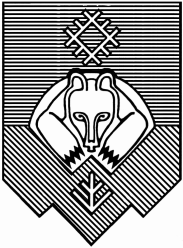 «СЫКТЫВКАР» КАР КЫТШЛÖН МУНИЦИПАЛЬНÖЙ ЮКÖНСА СÖВЕТ Об утверждении Положения об Управлении образования администрации муниципального образования городского округа «Сыктывкар»